 Community Development 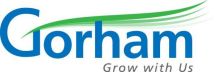 Planning Division Thomas M. Poirier, Director of Community Development tpoirier@gorham.me.us Carol Eyerman, Town Planner ceyerman@gorham.me.us GORHAM MUNICIPAL CENTER, 75 South Street, Gorham, ME 04038 Tel: 207-222-1620 / Fax: 207-839-4793 GORHAM PLANNING BOARD MEETING JANUARY 11, 2021 The Town of Gorham invites you to view our upcoming Planning Board Meeting on January 11, 2021, starting  at 7:00PM. This meeting will be held remotely, hosted as a Zoom Webinar and streamed over GoCAT and  Facebook Live for anyone who wishes to view. Staff strongly recommends those who would like to make public comments regarding agenda items to email written comments by 4pm on Thursday, January 7, 2020  to the following email address: PB_Mtg_Public_Comment@gorham.me.us. To join the meeting, follow this  link on your computer or mobile device: https://us02web.zoom.us/j/81745357556 or join by phone by calling 1 312 626 6799 and entering Webinar ID: 817 4535 7556 To make a public comment during the meeting, we ask  that you raise your hand using the button in Zoom, or for those joining by phone, you may type *9. Please be  advised that any comments made during the meeting on Facebook Live or GoCAT, if possible, will not be  reviewed and are not considered public comment for purposes of the public record. Note: Planning Board members will enter the webinar using a link sent for presenters. AGENDA APPROVAL OF THE JANUARY 4, 2021 MEETING MINUTESITEM 1	CONTINUED FROM JANUARY 4, 2021 MEEETING:  Private Way Amendment – Plowman Road – a request for approval to extend Plowman Road  approximately 950 feet and widen the existing drive to the current 2-6 lot private way standard. Zoned  R, Map 4, Lot 4-102. Applicant is represented by Steven Blake, P.E., of BH2M.  ITEM 2 	Preliminary Subdivision – Sawyer Estates – a request for approval of Sawyer Estates, a 118 lot  residential subdivision on 103.59 acres, on property located off South Street. Zoned R/ SR, Map 21, Lot  10, 16 and 17.16. Applicant is represented by Andrew Morrill, P.E., of BH2M. OTHER BUSINESS ANNOUNCEMENTS ADJOURNMENTPosted 01/05/2021 PLEASE NOTE: If this meeting is cancelled due to inclement weather or health issues, it will be rescheduled to February 1, 2021 at 7:00 p.m. PLANNING BOARD RULES: Section III. A. 11. No agenda item will be taken up at a meeting after 10:00 p.m. The  lateness rule may be waived by consent of the majority of Board members present.